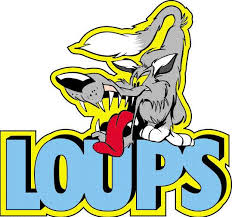 Les Loups De Pamiers-Vernajoul XIIIFiche de renseignementsLICENCIE/E- CONTACT : VIATALSPORT / FETE DES ASSOCNom : ………………………………………………….. Prénom : ………………………………………………………..Sexe :  M      F           Date de naissance : ……………………… Ville : ……………………………………….Tel : …………………………………………….. @ :…………………………………………………………………… RESPONSABLE LEGAL :Nom : ……………………………………………..….. Prénom : …………………………………….…………………..Adresse : ……………………………………………………………………………………………….………………….Ville : ………………….…….…. Code Postal : ……………… Email : ………………………………..………………Portable : ………………………Tél Domicile :……………………………Tél Bureau : ……….…………………….AUTRE RESPONSABLE :Nom : ……………………………………………….. Prénom : …………………………………….…………………..Adresse : ……………………………………………………………………………………………….………………….Ville : ………………….…….…. Code Postal : ……………… Email : ………………………………..……………Portable : ………………………Tél Domicile :……………………………Tél Bureau : ……….…………………….Médecin de famille :Nom : ……………………………………………….. Prénom : …………………………………….…………………..Adresse : ……………………………………………………………………………………………….………………….Ville : ………………….…….…. Code Postal : …………………………Portable : ……………………………………….…Tél Cabinet :…………………………………………Problème de santé ou allergies que vous souhaiteriez signaler :…………………………………………………………………………………………………………………..….……….……………………………………………………………………………………………………………….………………N° Sécurité sociale : ………………………………………………………………………………………………………….Personnes à prévenir en cas d’urgence :   Nom, Prénom		Préciser père, mère,		Tél domicile		Tél portable………………..…………		………………………….		…………………		………………….……………………..……		………………………….		…………………		………………….………………..…………		………………………….		…………………		………………….A Pamiers , le ………………………….…….	Signature :---------------------------------------------------------------------------------------------------------------------------------------------FICHE URGENCE MEDICALEJe soussigné (e) Mme, M ……………………………………………………………………………………………….responsable légal de l’enfant………………………………………………………………………………………….., autorise les éducateurs de l’Ecole de Rugby, en cas d’accident ou d’urgence médicale, à appeler les service d’urgence (SAMU) ou le premier médecin disponible et à prendre toutes mesures d’urgence prescrites par le médecin.Dans la mesure du possible, je souhaiterais que mon enfant soit dirigé vers l’hôpital ou la clinique …………………………………………………………………………………………………………………A………………… , le ……………………….…….	Signature :---------------------------------------------------------------------------------------------------------------------------------------------FICHE TRANSPORTSJe soussigné (e) Mme, M ……………………………………………………………………………………………….responsable légal de l’enfant……………………………………………………….., autorise en mon absence, les éducateurs de l’Ecole de Rugby à transporter mon (mes) enfant (s) lors des rencontres sportives à l’extérieur de la commune.A ………………… , le …………………….…….	Signature :*------------------------------------------------------------------------------------------------------------------------------------------------AUTORISATION DROIT À L’IMAGEDans le cadre de notre association LPV Rugby XIII, des photos ou vidéos de votre enfant peuvent être utilisées en vue du promouvoir nos activités sur le blog/le site de l’association ou sur des journaux, prospectus, flyers.Je soussigné(e)……………………………..……………, agissant en qualité de ……………..……………………. O Autorise l’association LPV Rugby XIII à utiliser l’image de mon enfant ……………………………..……………O N'autorise pas l’association LPV Rugby XIII à utiliser l’image de mon enfant ………………………..………….Barrer la mention inutile.A…………………………. le ……………………Signature :